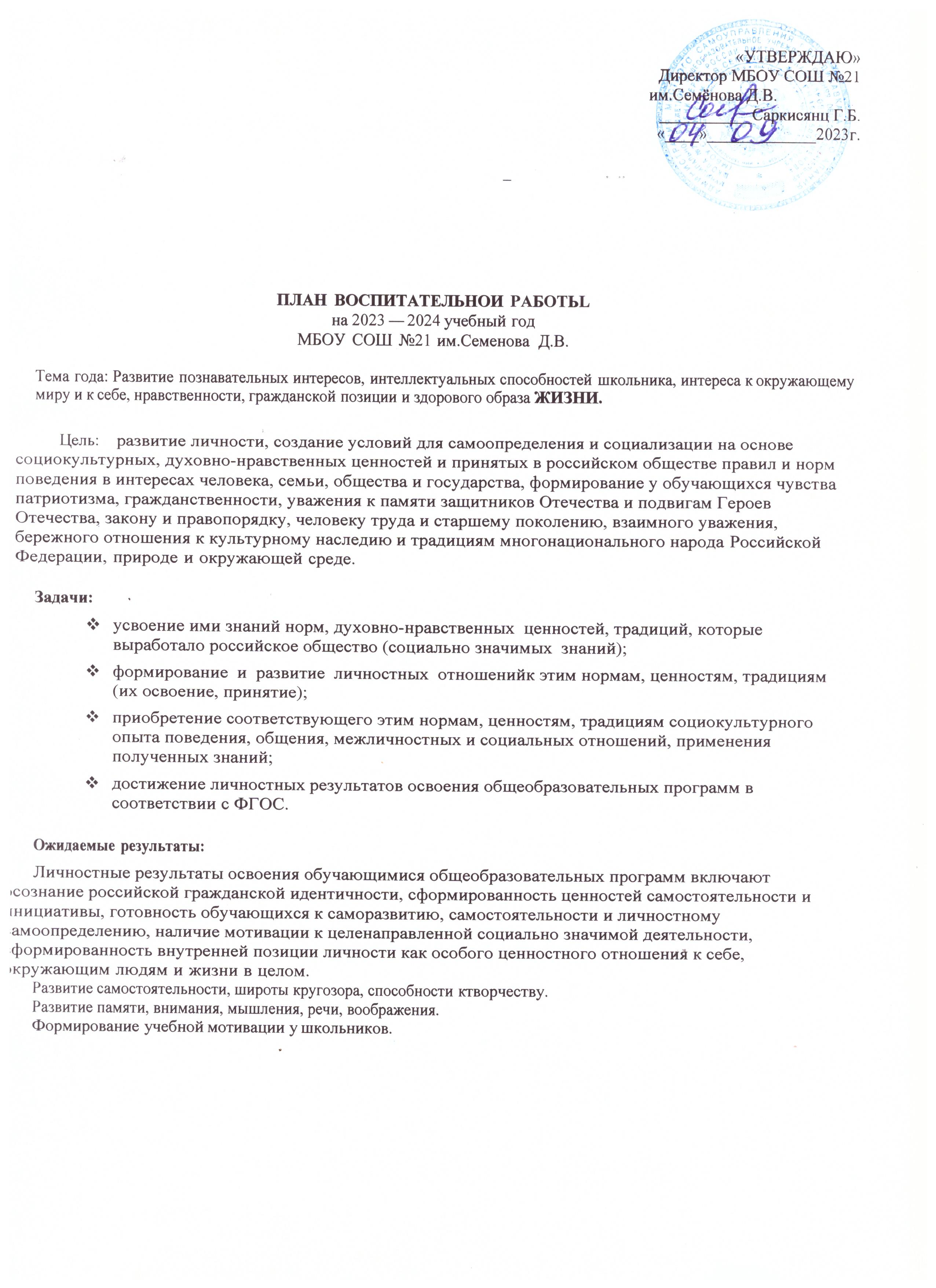 НаправлениеМероприятияСрокиОтветственныеСентябрьI. Гражданско-патриотическое воспитание 3 сентября: День окончания Второй мировой войны, День солидарности в борьбе с терроризмом.1 неделяКлассные руководители I. Гражданско-патриотическое воспитание22 августа: День Государственного флага Российской Федерации;2 неделяКлассные руководителиI. Гражданско-патриотическое воспитаниеПраздник	«Посвящение	первоклассников	впешеходы»3 неделяклассныеруководителиII. Духовно-нравственное воспитание1 сентября: День знаний05.09.2013Классные руково-дителиII. Духовно-нравственное воспитание25 августа: День воинской славы России.Вторая неделяКлассные руководителиIII. Эстетическое воспитаниеКлассные часы Красота и труд - вместе идутВ течение меесяцаКлассные руководителиIV. Экологическое воспитаниеАкция «Объект детской заботы»3-4 неделяКл. руководителиIV. Экологическое воспитаниеКонкурс «Самый зеленый класс»4 неделяКлассныеруководителиV. Ценности научного познания«Распространение звука в различных средах»-лабораторная экскурсия4 неделяТокаева Т.А.VI. Физическое воспитание, формирование культуры здорового образа жизни и эмоционального благополучияВеселые старты.4 неделяУчитель физ-рыVI. Физическое воспитание, формирование культуры здорового образа жизни и эмоционального благополучияДень Здоровья2 неделяУчитель физ-рыVI. Физическое воспитание, формирование культуры здорового образа жизни и эмоционального благополучия«Футбол» (соревнования между средними истаршими классами)3 неделяУчитель физ-рыVI. Физическое воспитание, формирование культуры здорового образа жизни и эмоционального благополучия«Самый быстрый» (бег 30 м)4 неделяУчитель физ-рыVI. Физическое воспитание, формирование культуры здорового образа жизни и эмоционального благополучия Акция «Безопасные дороги»В течениемесяцаКлассные руковод.VI. Физическое воспитание, формирование культуры здорового образа жизни и эмоционального благополучияБеседы о травматизме. Проведениеинструктажа по ТБ в урочное и внеурочное время1 неделяКл. руководители,VI. Физическое воспитание, формирование культуры здорового образа жизни и эмоционального благополучия«Безопасное колесо»3 неделяКл. руководители,VII. Трудовое воспитаниеУборка территории школьного участка.2 неделяКлассныеруководителиVII. Трудовое воспитаниеБеседа по профориентации:Почему люди работают? В течение месяцаКлассные руководителиVIII. Изучение личностишкольника, работа с активом класса.Выборы	органов	самоуправления класса,лидера школы2 неделяКл. руководителиVIII. Изучение личностишкольника, работа с активом класса.Диагностика	готовности	детей	к	школе	(1 класс)2 неделяПедагог-психологVIII. Изучение личностишкольника, работа с активом класса.Психолого-диагностический тренинг«Толерантность среди детей и подростков»3 неделяПедагог-психологVIII. Изучение личностишкольника, работа с активом класса.Заседание актива школы3 неделя3BPVIII. Изучение личностишкольника, работа с активом класса.Рейд по проверке посещаемости и соблюденияУстава школы.3 неделя3BP, актив школыVIII. Изучение личностишкольника, работа с активом класса.заседание Совета профилактики4 неделя3BPОктябрьI. Гражданско-патриотическое воспитаниеБеседы по профилактике правонарушений ипреступленийВ течениемесяцаИнспектор ПДНI. Гражданско-патриотическое воспитаниеЗаседание Совета школы «Предупреждениепропусков занятий без уважительной причины и снижения качества знаний»3 неделяАдминистрацияшколы, ЗУВР,I. Гражданско-патриотическое воспитание30 октября: День памяти жертв политических репрессий.4 неделяХатагова С.В.II. Духовно-нравственное воспитаниеМеждународный день пожилых людей1 октябряКлассные руководителиII. Духовно-нравственное воспитаниеДень учителя5 октябряКлассные руководителиII. Духовно-нравственное воспитаниеДень отцаТретье воскресенье октябряКлассные руководителиIII. Эстетическое воспитание Операция «Содержи в порядке книжки итетрадки !»1 неделяАктив школы,библиотекарьIII. Эстетическое воспитание «В гости осень к нам пришла»2 неделя1-4 классы,III. Эстетическое воспитание БеседаКрасота родной природыВ течение месяцаКлассные руководителиIII. Эстетическое воспитание Конкурс — выставка творческих работ «Осенняя пopa, очей очарованье» (1-9 классы)2 неделяКл. руководителиIV. Экологическое воспитаниеДень защиты животных4 октябряКлассныеруководителиIV. Экологическое воспитаниеАкция «Детям — чистый воздух!»В течениемесяцаКл. руководителиV. Физическое воспитание, формирование культуры здорового образа жизни и эмоционального благополучия «Лучший выбивной» - соревнования по подвижным играм.1 неделяУчитель физ-рыV. Физическое воспитание, формирование культуры здорового образа жизни и эмоционального благополучия «Самый выносливый» (бег 1000 м)1 неделяУчитель физ-рыVI. Ценности научного познанияВсероссийская олимпиада «Олимпус» для 8-9классов по биологии3 неделяКравченко И.В.VI. Ценности научного познания   Всероссийская олимпиада «Олимпус» для 5-9классов по химии3 неделяКоцоева З.В,VI. Ценности научного познанияШкольный тур Всероссийской олимпиадышкольников по русскому языку и литературы3 неделяЗУВРVI. Ценности научного познанияКонкурс на лучшую информационнуюразработку с использованием ИКТ для 8-9 классов3 неделяЗУВРVI. Ценности научного познанияБрейн-ринг по русскому языку средиобучающихся 5-7 классов1 неделяЭлоева М.Д.VI. Ценности научного познания«Математика — царица наук»3 неделяЗУВРVII. Трудовое воспитаниеРабота на закрепленных участках школьного двора.Беседа/классный час по профориентации: «Хочу» и «Надо» в учёбе и поведенииВ течениемесяцаКл. руководителиVIII. Изучение личностишкольника, работа с активом класса.День самоуправления1 неделя3BPVIII. Изучение личностишкольника, работа с активом класса.Заседание Совета профилактики4 неделяАдминистрацияшколы, ЗУВР,VIII. Изучение личностишкольника, работа с активом класса.Заседание актива школы.4 неделя3BPVIII. Изучение личностишкольника, работа с активом класса.Рейды по профилактике правонарушений.В течениемесяцаАктив школы,родительские комитеты, 3BP, директор школыНоябрьНоябрьНоябрьНоябрьI. Гражданско-патриотическое воспитаниеКлассные часыДень народного единства.4 ноябряКлассные руководителиII. Духовно-нравственное воспитаниеОсенний декадник «Дорога и дети»1-2 неделя3BPIII. Эстетическое воспитание Классные часы/беседыЯ в мире… мир во мне…2 неделяКлассные руководителиIV. Экологическое воспитаниеЭкскурсия в городской музей природы1 неделяКл. руководители1 -9 кл.V. Ценности научного познанияВыставка плакатов, буклетов,листовок «Сделай свой выбор» с использованием ИКТ1-2 неделяКл. руководителиУчителя-предметникиV. Ценности научного познанияМуниципальные олимпиады по истории и обществознанию.3-4 неделяЗУВРVI. Физическое воспитание, формирование культуры здорового образа жизни и эмоционального благополучияВстреча с врачом -наркологом, врачом-педиатром» (6-9 класс)В течениемесяцаПедагог- психологадминистрацияVI. Физическое воспитание, формирование культуры здорового образа жизни и эмоционального благополучия  Интернет-урок «Скажем наркотикам —нет! »4 неделяПедагог психологУчителя - предметникиVI. Физическое воспитание, формирование культуры здорового образа жизни и эмоционального благополучияБеседа «Как убежать от гриппа»3 неделяВрач-педиатр, школьнаямедсестраVI. Физическое воспитание, формирование культуры здорового образа жизни и эмоционального благополучияСоревнования «Веселая скакалка»3 неделяУчитель физ-рыVII. Интеллектуал ьное воспитание.Муниципальный тур Всероссийской олимпиады школьников по математике3 неделяЗУВРМеждународный конкурс «Русский медвежонок» среди обучающихся 2-9 классов3-4 неделяЭлоева М.Д.Муниципальные олимпиады по  биологии.3-4 неделяЗУВРРегиональный конкурс «Инфознайка» для обучающихся 4 класса4 неделя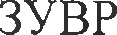 VII. Трудовое воспитаниеУборка классных кабинетовВ течение месяцаКлассныеруководителиVII. Трудовое воспитаниеБеседа/классный час по профориентации:«Экскурсия по школе: кто у нас работает?»VIII. Изучение личностишкольника, работа с активом класса.Рейд по профилактике правонарушений детей группы риска1-2 неделяКл. руководителиVIII. Изучение личностишкольника, работа с активом класса. Заседание актива школы3 неделя3BPVIII. Изучение личностишкольника, работа с активом класса.Общешкольное родительское собрание3-4 неделяАдминистрация школыVIII. Изучение личностишкольника, работа с активом класса.Совет профилактики4 неделя3BPДекабрьДекабрьДекабрьДекабрь I. Гражданско-патриотическое воспитание Организация и проведение классных часов и бесед по профилактике правонарушений. В течение месяцаклассные руководители3BP I. Гражданско-патриотическое воспитаниеБитва за Москву, Международный день добровольцев;4. 5 декабряКл. руководители I. Гражданско-патриотическое воспитаниеДень Александра Невского6 декабря I. Гражданско-патриотическое воспитание  День Героев Отечества9 декабряКл. руководители I. Гражданско-патриотическое воспитаниеДень прав человека10 декабряКл. руководители I. Гражданско-патриотическое воспитаниеДень Конституции Российской Федерации12 декабряКл. руководители I. Гражданско-патриотическое воспитаниеДень спасателя.27 декабряКл. руководителиII. Духовно-нравственное воспитаниеМеждународный день инвалидов3 декабряКл. руководителиIII. Эстетическое воспитание Рейд «Содержи в порядке книжки и  тетрадки»В течение месяцабиблиотекарькл.руководители, актив школыIII. Эстетическое воспитание Классные часы Сила красоты и добротыВ течение неделиКл. руководители,III. Эстетическое воспитание Работа комнаты Деда МорозаВ течение месяцаКл. руководители,III. Эстетическое воспитание Конкурс новогодних плакатов, рисунков«Зима, зима и все ей рады!»2-3 неделяУчитель ИЗОIII. Эстетическое воспитание Конкурс «Мастер — золотые руки»2-3 неделиУчитель технологииIII. Эстетическое воспитание Литературно-музыкальная композиция «Люблю тебя, Россия!Конкурс чтецов среди обучающихся 5-9 классов1 неделяУчителя русского языка и литературыIV. Экологическое воспитание  Викторина «Зимний лес» 3 неделя1-6 классы,классные руководителиV. Ценности научного познанияМуниципальный тур олимпиады по математике в начальной школе2 неделяЗУВРV. Ценности научного познанияИстория математических 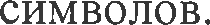 2 неделяУчителя математикиV. Ценности научного познанияМуниципальный тур олимпиады по химии (9 класс)2 неделяЗУВРV. Ценности научного познания   Конкурс «Самый умный физик» среди обучающихся 9 класса1 неделяЗУВРVI. Физическое воспитание, формирование культуры здорового образа жизни и эмоционального благополучияСоревнования «Вис на перекладине»1 неделяУчитель физ-рыVI. Физическое воспитание, формирование культуры здорового образа жизни и эмоционального благополучияИгра «Зарница»1-3 неделяУчитель физ-ры,актив школыVI. Физическое воспитание, формирование культуры здорового образа жизни и эмоционального благополучияАкция «Снежный ком»3 неделяУчитель физ-рыVII. Трудовое воспитаниеБеседа/классный час по профориентации:Всякий труд у нас в почёте: профессия рабочего.2-3 неделяКлассные руководители VIII.Изучение личностишкольника, работа с активом класса.Инструктаж по ТБ в урочное и в внеурочное время.1 неделяКлассные руководители VIII.Изучение личностишкольника, работа с активом класса.Заседание Совета ШКОЛЫ «Предупреждение пропусков занятий без уважительной причины и снижения качества знаний»3 неделя3BP, директор VIII.Изучение личностишкольника, работа с активом класса.Совет Профилактики3 неделя3BPЯнварьЯнварьЯнварьЯнварьI. Гражданско-патриотическое воспитаниеОткрытие месячника героико-патриотического воспитания4 неделя3BPI. Гражданско-патриотическое воспитаниеДень снятия блокады Ленинграда.27 январяКлассные руководителиII. Духовно-нравственное воспитаниеКонкурс рисунков o войне3 неделяУчитель ИЗОII. Духовно-нравственное воспитаниеРождество Христово7 январяКлассные руководителиII. Духовно-нравственное воспитание«Татьянин день» (праздник студентов)25 январяКлассные руководителиIII. Эстетическое воспитание Пoискoвая работа (участники BOB, вдовы участников BOB, тружениками тыла, воины-интернационалисты, участники чеченских событий, локальных войн)В течениемесяцаКлассные руководители5-9 классыIII. Эстетическое воспитание   1 января - Новый год;2 неделяКлассные руководителиIII. Эстетическое воспитание Наследники традицийБеседы:· «Мы за чаем не скучаем».·  «Праздник семейных династий»3-4 неделяКлассные руководителиIII. Эстетическое воспитание Конкурс стихов «Живая классика»3 неделяЭлоева М.Д.IV. Экологическое воспитаниеБеседы по экологииВ течение месяцаКравченко И.В.,Джериева Ф.М.V. Ценности научного познания.«В мире занимательной физики» - занимательные опыты3 неделяТокаева Т.А.VI. Физическое воспитание, формирование культуры здорового образа жизни и эмоционального благополучияСоревнования «Зимние забавы».4 неделяКлассные рук-лиУчитель физ-рыVI. Физическое воспитание, формирование культуры здорового образа жизни и эмоционального благополучияСoревнoвания по пионерболу (мл.классы), волейболу (старшие классы)4 неделяУчитель физ-рыVI. Физическое воспитание, формирование культуры здорового образа жизни и эмоционального благополучияСпoртивные состязания «А ну-ка, подтянись!»4 неделяУчитель физ-рыVII. Трудовое воспитаниеБеседа/классный час по профориентации:Правило хорошего выбора профессии: ХОЧУ-МОГУ-НАДО!В течение месяцаКлассные руководителиVII. Трудовое воспитаниеПланирoвание работы во время месячника героико-патриотического воспитания»2 неделя3BPVIII. Изучение личности школьника, работа с активом класса.Заседание Совета Профилактики3 неделя3BP, актив школыVIII. Изучение личности школьника, работа с активом класса.Заседание секторов «Итоги работы 1 полугодия»3 неделя3BPVIII. Изучение личности школьника, работа с активом класса.Заседание родительского комитета	«Итоги    работы за 1 полугодие. Составление	и утверждение плана на 2 полугодие».3 неделяАдминистрация школыФевральФевральФевральФевральНаправленияМероприятияСрокиОтветственныеI. Гражданско-патриотическое воспитание 2 февраля - День воинской славы России1 неделяКлассные руководителиI. Гражданско-патриотическое воспитаниеКoнкурс Боевых листков «Они сражались за Родину» ( 2-9 классы)2 неделя3BPI. Гражданско-патриотическое воспитаниеКлассные часы «Мы этой памяти верны». День защитника Отечества - 23 февраля3 неделяКлассные руководителиI. Гражданско-патриотическое воспитаниеЗакрытие месячника героико-патриотического воспитания. Конкурс инсценированной песни «Споёмте, друзья! » (3-9    кл )3 неделя3BPII. Духовно-нравственное воспитание21 февраля: Международный день родного языка2 неделяКлассные руководителиII. Духовно-нравственное воспитаниеУрoки мужества.В течение месяцаКлассные руководителиII. Духовно-нравственное воспитаниеВстречи с воинами- интернационалистамиВ теч.месяца3BP Классные руководителиIII. Эстетическое воспитание Беседы« Я рад общаться с тобой»В течение месяцаКлассные руководителиIV. Экологическое воспитание  Красная КнигаВ течение месяцаКравченко И.V. Ценности научного познания  8 февраля: День русской науки1 неделяКлассные руководителиV. Ценности научного познанияКруглый стол «Мы от химии зависим: с ней едим, живем и дышим» (5-9 классы)4 неделя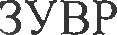 VI. Физическое воспитание, формирование культуры здорового образа жизни и эмоционального благополучияСпортивные соревнования, посвященные месячнику героико-патриотического воспитанияВ течениемесяцаУчитель физ-рыVI. Физическое воспитание, формирование культуры здорового образа жизни и эмоционального благополучияСпортивные соревнования «Парни, вперед! »1-2 неделяУчитель физ-рыVI. Физическое воспитание, формирование культуры здорового образа жизни и эмоционального благополучияСoревнoвание «Я самый сильный» (пpecc)4 неделяучитель физ-рыVII. Трудовое воспитаниеБеседа/классный час по профориентации:Кем я хочу быть и почему?В течение месяцаКлассные руководителиVIII.Изучение личностишкольника, работа с активом класса.Цикл бесед по ПДД и ТБ уч-ся.В течениемесяцаКлассные руководителиVIII.Изучение личностишкольника, работа с активом класса.Заседание Совета ШКОЈІЫ«Предупреждение пропусков занятий без уважительной причины и снижения качества знаний»3 неделяАдминистрация школы3BPVIII.Изучение личностишкольника, работа с активом класса.Сoвет Профилактики4 неделяКлассные руководителиVIII.Изучение личностишкольника, работа с активом класса.Итоги месячника героико-патриотического воспитания4 неделя3BP, актив школыVIII.Изучение личностишкольника, работа с активом класса.Акция «Посылка солдату - земляку»В течениемесяца3BP, классныеруководителиМартI. Гражданско-патриотическое воспитание 18 марта: День воссоединения Крыма с Россией.2 неделяКлассные руководителиI. Гражданско-патриотическое воспитаниеКлассный час «Соблюдение ПДД - обязанность каждогогражданина»з неделяКлассные руководителиII. Духовно-нравственное воспитание«Смена времен года»1 неделяЧельдиева И.Р.II. Духовно-нравственное воспитание8 марта: Международный женский деньКлассные часы, посвященные Международному женскому дню1 неделяКлассные руководителиIII. Эстетическое воспитание "Мир спасет красота, если..."В течение месяцаКлассные руководителиIV. Экологическое воспитаниеБеседы об экологии В течение месяцаКлассные руководителиV. Ценности научного познанияНеделя математики в начальной школе. Математический«Брейн-ринг» (2-4 классы)2 неделяЗУВРV. Ценности научного познанияОбщероссийская предметная олимпиада «Олимпус- 2024»(5-9 классы)2-3 неделяЗУВРV. Ценности научного познанияМеждународный математический конкурс-игра «Кенгуру»3 неделя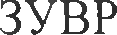 V. Ценности научного познанияГородская научно-практическая конференция по биологии4 неделяКравченко И.В.VI.Физическое воспитание, формирование культуры здорового образа жизни и эмоционального благополучияСпортивные состязания (отжимание в yпope лежа)1 неделяУчитель физ-рыVI.Физическое воспитание, формирование культуры здорового образа жизни и эмоционального благополучияСпортивные соревнования для девочек «И в огонь, и в воду! » (1-9 классы)2 неделяУчитель физ-рыVII. Трудовое воспитаниеБеседа/классный час . Тест по профориентации«Мои ценности труда»В течение месяцаКлассные руководителиVIII. Изучение личности школьника, работа с активом класса.День самоуправления    Общешкольное родительское собрание. Праздничный концерт «Международный женский день»1 неделя3BPVIII. Изучение личности школьника, работа с активом класса.Рейды по соблюдению режима дня учащихся2 неделяКлассные руководителиVIII. Изучение личности школьника, работа с активом класса.Заседание актива самоуправления «Итоги работы за 3 четверть» Беседа по профориентации:3 неделя3BPVIII. Изучение личности школьника, работа с активом класса.Организация и проведение профилактических бесед по ТБ и ПДД с учащимися.Встреча с инспектором ПДНВ теч.месяцаКлассные руководители 3BPАпрельАпрельАпрельАпрельНаправленияМероприятияСрокиОтветственныеI. Гражданско-патриотическое воспитание12 апреля: День космонавтики.2 неделя3BPII. Духовно-нравственное воспитаниеЗаочное путешествие «Мой родной край» (1-4 классы)3 неделяЧельдиева И.Р.III. Эстетическое воспитание Кладезь народной мудрости, игра "Звездный час", посвященная народному творчеству2 неделяКлассные руководителиIII. Эстетическое воспитание  «Н.А. Римский-Корсаков — достояние  русской и мировой музыкальной культуры» К 180-летию со дня рождения3 неделяДряева Г.А.IV. Экологическое воспитаниеЭкoлoгические субботники по благоустройству территории школы и поселкаВ течениемесяцаКлассные руководителиV. Ценности научного познания«Своя игра» по русскому языку (5-7 классы)1 неделяЭлоева М.Д.V. Ценности научного познанияОбщественный смотр знаний. Конкурс презентаций по русскому языку и литературе (8-9 классы)2 неделяЭлоева М.Д.V. Ценности научного познанияИнтеллектуальный марафон «Интерактивные кроссворды» (5-9 классы)3 неделяЗУВРV. Ценности научного познанияВикторина «Самый умный»4 неделяЗУВРVI. Физическое воспитание, формирование культуры здорового образа жизни и эмоционального благополучияИндивидуальные беседы «Как сохранить здоровье детей?» Летняя оздоровительная площадка.В течениемесяца3BP, Классные руководителиVI. Физическое воспитание, формирование культуры здорового образа жизни и эмоционального благополучия«Международный день здоровья»1 неделя3BPVI. Физическое воспитание, формирование культуры здорового образа жизни и эмоционального благополучияСпортивные состязания «Кто дальше прыгнет?»4 неделяУчитель физ-рыVI. Физическое воспитание, формирование культуры здорового образа жизни и эмоционального благополучияУчастие	в	городских мероприятиях: пробег,«Зарница», «Веселые старты», «Орленок»По плануУчитель физ-рыVII. Трудовое воспитаниеБеседа/классный час по профориентации:«Чтобы люди сказали «спасибо»: встреча с ветеранами труда.В течение месяцаКлассные руководителиVIII. Изучение личностишкольника, работа с активом класса.Заседание Совета школы «Предупреждение пропусков занятий без уважительной причины и снижения качества знаний»3 неделяАдминистрация школыVIII. Изучение личностишкольника, работа с активом класса.Сoвет Профилактики4 неделя3BPМайМайМайМайНаправленияМероприятияСрокиОтветственныеI. Гражданско-патриотическое воспитаниемая: Праздник Весны и Труда.1 неделяКлассные руководителиI. Гражданско-патриотическое воспитание9 мая: День Победы. Праздник «Парад Победы».  Участие в городском митинге, посвященном Дню Победы.22 июня: День памяти и скорби. 2 неделяКлассные руководители I. Гражданско-патриотическое воспитаниеВыпуск тематических газет, посвященных  Дню Победы.Направление поздравительных открыток участникам B.O.B.8.05-9.05Классные руководителиI. Гражданско-патриотическое воспитаниеРабота волонтерского движенияВ течение месяцаКлассные руководителиII. Духовно-нравственное воспитаниеиюня: Пушкинский день России3-4 неделяКлассные руководителиII. Духовно-нравственное воспитание   27 июня: День молодежи.3-4 неделяКлассные руководителиII. Духовно-нравственное воспитание   8 июля: День семьи, любви и верности.3-4 неделяКлассные руководителиIII. Эстетическое воспитание «Дорогами войны».1 неделя3BPIII. Эстетическое воспитание «Мой город – моя гордость»2 неделяКлассные руководителиIII. Эстетическое воспитание Праздник Последнего звонка4 неделяДряева Г.А.IV. Экологическое воспитание Экологическая акция «Мой чистый город»1-3 неделиАдминистрацияКлассные руководителиIV. Экологическое воспитание    5 июня: День эколога4 неделяКлассные руководители.IV. Экологическое воспитаниеПoдгoтoвка к организации летней оздоровительной компании.В течениемесяца3BPV. Ценности научного познанияМатематическая игра «Поле чудес» (2-4 классы)2 неделяЗУВРV. Ценности научного познания24 мая: День славянской письменности и культуры.(5-9 классы)1-2 неделяЭлоева М.Д.V. Ценности научного познанияОбластная олимпиада школьников по информационным технологиям (9 класс)1 -2 неделяЗУВРV. Ценности научного познанияУчастие в онлайн-тестированиях (9 класс)1-2 неделиЗУВРV. Ценности научного познанияОнлайн-тестирование «Физика вокруг нас»1-2 неделяЗУВРV. Ценности научного познанияУрoки биологии на базе городского музея2-3 неделиКравченко И.В.VI. Физическое воспитание, формирование культуры здорового образа жизни и эмоционального благополучия «Состав табачного дыма и его влияние на организм человека» (5-9 классы)2 неделяШкольный врачVI. Физическое воспитание, формирование культуры здорового образа жизни и эмоционального благополучия«Президентские состязания»2-3 неделиУчитель физ-ры VI. Физическое воспитание, формирование культуры здорового образа жизни и эмоционального благополучияОрганизация летней оздоровительной площадки4 неделяКлассные руководители, администрацияVII. Трудовое воспитаниеБеседа/классный час по профориентации:Творческая работа «Реклама профессии»В течение месяцаКлассные руководителиVII. Трудовое воспитаниеУборка школьной территории4 неделяКлассные руководителиVIII. Изучение личности школьника, работа с активом класса.Беседы по профилактике ПДД и ТБ с учащимися.В течение месяцаКлассные руководителиVIII. Изучение личности школьника, работа с активом класса.Заседание актива органов самоуправления «Итоги работы за год»3 неделя3BPVIII. Изучение личности школьника, работа с активом класса.Зачетные уроки по ПДД, инструктаж по т\б.4 неделяКлассные руководителиVIII. Изучение личности школьника, работа с активом класса.Организация летней практики.В течениемеcяцa3BP